EDITAL xx/2020 – Pró-Reitoria de Pós-Graduação, Iniciação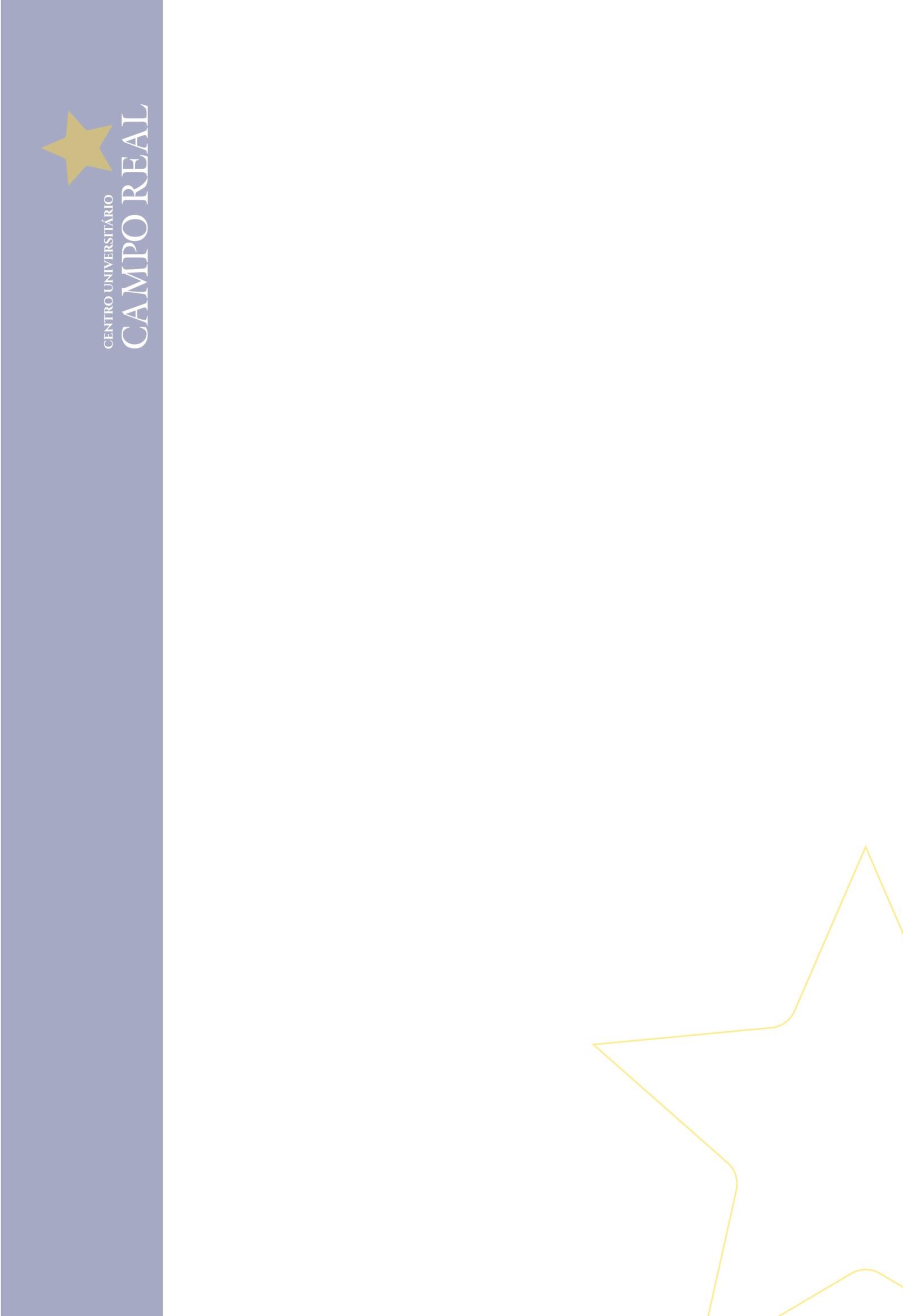 à Pesquisa e ExtensãoDivulga Abertura do Processo Seletivo para Monitoria Acadêmico-Científica Remunerada na disciplina XXXXXXXXA Pró-reitora de pós-graduação, iniciação à pesquisa e extensão do Centro Universitário Campo Real, Moana Rodrigues França, no uso de suas atribuições legais, torna público a inscrições para bolsa de Monitoria Acadêmica, na disciplina XXXXXXXX no período de XX/XX/20XX a XX/XX/20XX. DAS VAGAS: X (XXXX) vagas PROFESSOR SUPERVISOR: XXXXXXXXXXXXXXX PRÉ-REQUISITOS DO CANDIDATO: 3.1 O candidato deverá ser aluno regular do curso de XXXXXXX do Centro Universitário Campo Real; 3.2 Ter disponibilidade de XX horas semanais; 3.3 Para assumir a vaga o aluno não pode estar vinculado a qualquer outra bolsa na IES;3.4 Ter cursado a disciplina na qual pretende ser monitor e possuir assiduidade superior a 75%.  3.5 Ter participado dos eventos Institucionais relacionados ao curso: Semana Acadêmica                        de Medicina Veterinária e Simulado Preparatório de Carreiras.4. DO PRAZO DA VIGÊNCIA A vigência da monitoria será no período de XX/XX/20XX a XX/XX/20XX5. DA INSCRIÇÃO 5.1 Local: A inscrição deve ser feita exclusivamente pelo link:XXXXXXXXXXXXXXXXXXXXXXXXXXXXXX5.2 Período das inscriçõesXX/XX/20XX a XX/XX/20XX5.3 Requisitos exigidos para inscriçãoNão serão admitidas as inscrições de alunos não regularmente matriculados e com documentação pendente junto à Secretaria Acadêmica6. SELEÇÃO, JULGAMENTO E CLASSIFICAÇÃO 6.1  Descrever nos itens o processo de seleção.6.2  XXXXXXXXXXXXX6.3  XXXXXXXXXXXXX6.5  Em caso de empate na nota obtida o critério de desempate utilizado será feito a avaliação de currículo.6.6 A relação dos candidatos selecionados será divulgada no dia XX/XX/20XX, em edital próprio no mural de informações do Curso e na aba Institucional do site do Centro Universitário Campo Real ( https://guarapuava.camporeal.edu.br/editais-2022/ ).6.7  O início das atividades será no dia XX/XX/20XX.6.6  Em caso de cancelamento da bolsa por qualquer das partes (Monitor ou IES) a vaga será  o segundo classificado neste processo seletivo. 6.7 O aluno selecionado que cumprir com regularidade todos os deveres da monitoria e apresentar relatório ao final do ano, obterá xxxx horas (a carga horária deve condizer com o tempo de dedicação previsto no projeto de monitoria da disciplina) de atividades complementares, na modalidade monitoria. Será motivo de desclassificação o descumprimento de qualquer item deste edital. Guarapuava, XX de XXXX de 20XX.  Pró-Reitora de Pós-graduação, Iniciação à Pesquisa e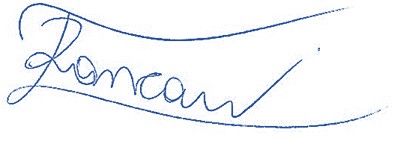 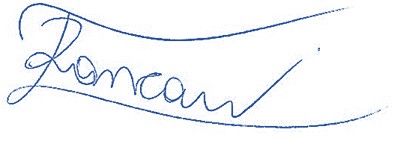 ExtensãoANEXO I – CONTEÚDO PROGRAMÁTICO e BIBLIOGRAFIA RECOMENDADA  Guarapuava, XX de XX de XXXX.  _____________________________________________________Coordenação do Programa de Monitoria Acadêmico-CientíficaProfº. Sandro MazurechenDisciplina: XXXXXXXXBibliografia Básica: XXXXXXXXXXBibliografia Complementar:XXXXXXX